Мұғалімнің аты-жөні:Мұғалімнің аты-жөні:Мұғалімнің аты-жөні:Мұғалімнің аты-жөні:Пән/сынып:Пән/сынып:Пән/сынып:Пән/сынып:қазақ тілі, 10 -сыныпқазақ тілі, 10 -сыныпқазақ тілі, 10 -сыныпҚай аптаның нешінші сабағыҚай аптаның нешінші сабағыҚай аптаның нешінші сабағыҚай аптаның нешінші сабағыІІ тоқсан, 5 апта, № 9-10 сабақІІ тоқсан, 5 апта, № 9-10 сабақІІ тоқсан, 5 апта, № 9-10 сабақТарау немесе бөлім атауы:Тарау немесе бөлім атауы:5-бөлім. Мұхит – тіршілік мекені. Әбдіжәміл Нұрпейісов «Қан мен тер»5-бөлім. Мұхит – тіршілік мекені. Әбдіжәміл Нұрпейісов «Қан мен тер»5-бөлім. Мұхит – тіршілік мекені. Әбдіжәміл Нұрпейісов «Қан мен тер»5-бөлім. Мұхит – тіршілік мекені. Әбдіжәміл Нұрпейісов «Қан мен тер»5-бөлім. Мұхит – тіршілік мекені. Әбдіжәміл Нұрпейісов «Қан мен тер»Сабақтың тақырыбы:Сабақтың тақырыбы:Адамзат тағдырының жыршысы.Адамзат тағдырының жыршысы.Адамзат тағдырының жыршысы.Адамзат тағдырының жыршысы.Адамзат тағдырының жыршысы.Оқу мақсаттары:Оқу мақсаттары:10.3.3.1.Әдеби шығармада көтерілген әлеуметтік-қоғамдық мәселені талдау және кейіпкерлерді шынайы өмірмен салыстырып бағалау.10.​1.​2.​1 Мәтінді тыңдай отырып, негізгі идеяларды (ақпараттарды) қысқаша түртіп жазу (конспектілеу), жазбаға сүйеніп мәтін мазмұнын түсіндіру;10.3.3.1.Әдеби шығармада көтерілген әлеуметтік-қоғамдық мәселені талдау және кейіпкерлерді шынайы өмірмен салыстырып бағалау.10.​1.​2.​1 Мәтінді тыңдай отырып, негізгі идеяларды (ақпараттарды) қысқаша түртіп жазу (конспектілеу), жазбаға сүйеніп мәтін мазмұнын түсіндіру;10.3.3.1.Әдеби шығармада көтерілген әлеуметтік-қоғамдық мәселені талдау және кейіпкерлерді шынайы өмірмен салыстырып бағалау.10.​1.​2.​1 Мәтінді тыңдай отырып, негізгі идеяларды (ақпараттарды) қысқаша түртіп жазу (конспектілеу), жазбаға сүйеніп мәтін мазмұнын түсіндіру;10.3.3.1.Әдеби шығармада көтерілген әлеуметтік-қоғамдық мәселені талдау және кейіпкерлерді шынайы өмірмен салыстырып бағалау.10.​1.​2.​1 Мәтінді тыңдай отырып, негізгі идеяларды (ақпараттарды) қысқаша түртіп жазу (конспектілеу), жазбаға сүйеніп мәтін мазмұнын түсіндіру;10.3.3.1.Әдеби шығармада көтерілген әлеуметтік-қоғамдық мәселені талдау және кейіпкерлерді шынайы өмірмен салыстырып бағалау.10.​1.​2.​1 Мәтінді тыңдай отырып, негізгі идеяларды (ақпараттарды) қысқаша түртіп жазу (конспектілеу), жазбаға сүйеніп мәтін мазмұнын түсіндіру;Сабақтың мақсаттарыСабақтың мақсаттарыроманнан үзінді тыңдайды романда көтерілген әлеуметтік –  қоғамдық мәселені анықтайдыроманнан үзінді тыңдайды романда көтерілген әлеуметтік –  қоғамдық мәселені анықтайдыроманнан үзінді тыңдайды романда көтерілген әлеуметтік –  қоғамдық мәселені анықтайдыроманнан үзінді тыңдайды романда көтерілген әлеуметтік –  қоғамдық мәселені анықтайдыроманнан үзінді тыңдайды романда көтерілген әлеуметтік –  қоғамдық мәселені анықтайдыБағалау критерийлері:Бағалау критерийлері:Үзінді тыңдай отырып, мәтінді мағыналық бөліктерге бөле аласыңдар. Мәтін бойынша сұрақтар құрастырып, сол сұрақтарға жауап бере     аласыңдар. Сөйлемдердің жалғасын таба аласыңдар. «Қан мен тер» романындағы балықшыларды қазіргі заман         балықшыларымен салыстыра аласыңдар.Үзінді тыңдай отырып, мәтінді мағыналық бөліктерге бөле аласыңдар. Мәтін бойынша сұрақтар құрастырып, сол сұрақтарға жауап бере     аласыңдар. Сөйлемдердің жалғасын таба аласыңдар. «Қан мен тер» романындағы балықшыларды қазіргі заман         балықшыларымен салыстыра аласыңдар.Үзінді тыңдай отырып, мәтінді мағыналық бөліктерге бөле аласыңдар. Мәтін бойынша сұрақтар құрастырып, сол сұрақтарға жауап бере     аласыңдар. Сөйлемдердің жалғасын таба аласыңдар. «Қан мен тер» романындағы балықшыларды қазіргі заман         балықшыларымен салыстыра аласыңдар.Үзінді тыңдай отырып, мәтінді мағыналық бөліктерге бөле аласыңдар. Мәтін бойынша сұрақтар құрастырып, сол сұрақтарға жауап бере     аласыңдар. Сөйлемдердің жалғасын таба аласыңдар. «Қан мен тер» романындағы балықшыларды қазіргі заман         балықшыларымен салыстыра аласыңдар.Үзінді тыңдай отырып, мәтінді мағыналық бөліктерге бөле аласыңдар. Мәтін бойынша сұрақтар құрастырып, сол сұрақтарға жауап бере     аласыңдар. Сөйлемдердің жалғасын таба аласыңдар. «Қан мен тер» романындағы балықшыларды қазіргі заман         балықшыларымен салыстыра аласыңдар.                                                           Саралап оқыту тапсырмалары                                                           Саралап оқыту тапсырмалары                                                           Саралап оқыту тапсырмалары                                                           Саралап оқыту тапсырмалары                                                           Саралап оқыту тапсырмалары                                                           Саралап оқыту тапсырмалары                                                           Саралап оқыту тапсырмаларыҰжымдық жұмыс	Тапсырманы ұсыну және дұрыс жауапты ұсыну Жаңа тақырыптың түсіндірілуі	арқылы үйрету.Ұжымдық жұмыс	Тапсырманы ұсыну және дұрыс жауапты ұсыну Жаңа тақырыптың түсіндірілуі	арқылы үйрету.Ұжымдық жұмыс	Тапсырманы ұсыну және дұрыс жауапты ұсыну Жаңа тақырыптың түсіндірілуі	арқылы үйрету.Ұжымдық жұмыс	Тапсырманы ұсыну және дұрыс жауапты ұсыну Жаңа тақырыптың түсіндірілуі	арқылы үйрету.Ұжымдық жұмыс	Тапсырманы ұсыну және дұрыс жауапты ұсыну Жаңа тақырыптың түсіндірілуі	арқылы үйрету.Ұжымдық жұмыс	Тапсырманы ұсыну және дұрыс жауапты ұсыну Жаңа тақырыптың түсіндірілуі	арқылы үйрету.Ұжымдық жұмыс	Тапсырманы ұсыну және дұрыс жауапты ұсыну Жаңа тақырыптың түсіндірілуі	арқылы үйрету.УақытыСабақтың мазмұныСабақтың мазмұныСабақтың мазмұныСабақтың мазмұныСабақтың мазмұныРесурстар1 минутҰйымдастыру кезеңі . Сәлеметсің бе?10-сыныптың  қазақ тілі пәніне қош келдіңіздер!Бүгінгі сабақтың тақырыбы: «Адамзат тағдырының жыршысы»Бүгінгі сабақта:Сенің білетінің: Әбдіжәміл Нұрпейісов деген кім?                        «Қан мен тер» туындысы не жайлы екенін білесің.Сенің меңгеретінің:мәтін мазмұнын түсінесің;романда көтерілген әлеуметтік –  қоғамдық мәселені анықтайсың;Ұйымдастыру кезеңі . Сәлеметсің бе?10-сыныптың  қазақ тілі пәніне қош келдіңіздер!Бүгінгі сабақтың тақырыбы: «Адамзат тағдырының жыршысы»Бүгінгі сабақта:Сенің білетінің: Әбдіжәміл Нұрпейісов деген кім?                        «Қан мен тер» туындысы не жайлы екенін білесің.Сенің меңгеретінің:мәтін мазмұнын түсінесің;романда көтерілген әлеуметтік –  қоғамдық мәселені анықтайсың;Ұйымдастыру кезеңі . Сәлеметсің бе?10-сыныптың  қазақ тілі пәніне қош келдіңіздер!Бүгінгі сабақтың тақырыбы: «Адамзат тағдырының жыршысы»Бүгінгі сабақта:Сенің білетінің: Әбдіжәміл Нұрпейісов деген кім?                        «Қан мен тер» туындысы не жайлы екенін білесің.Сенің меңгеретінің:мәтін мазмұнын түсінесің;романда көтерілген әлеуметтік –  қоғамдық мәселені анықтайсың;Ұйымдастыру кезеңі . Сәлеметсің бе?10-сыныптың  қазақ тілі пәніне қош келдіңіздер!Бүгінгі сабақтың тақырыбы: «Адамзат тағдырының жыршысы»Бүгінгі сабақта:Сенің білетінің: Әбдіжәміл Нұрпейісов деген кім?                        «Қан мен тер» туындысы не жайлы екенін білесің.Сенің меңгеретінің:мәтін мазмұнын түсінесің;романда көтерілген әлеуметтік –  қоғамдық мәселені анықтайсың;Ұйымдастыру кезеңі . Сәлеметсің бе?10-сыныптың  қазақ тілі пәніне қош келдіңіздер!Бүгінгі сабақтың тақырыбы: «Адамзат тағдырының жыршысы»Бүгінгі сабақта:Сенің білетінің: Әбдіжәміл Нұрпейісов деген кім?                        «Қан мен тер» туындысы не жайлы екенін білесің.Сенің меңгеретінің:мәтін мазмұнын түсінесің;романда көтерілген әлеуметтік –  қоғамдық мәселені анықтайсың;3-5 минутЖаңа сабақОй шақыру: 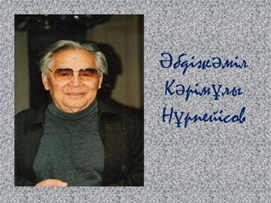 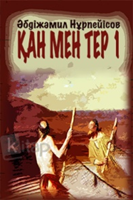 Жаңа сабақОй шақыру: Жаңа сабақОй шақыру: Жаңа сабақОй шақыру: Жаңа сабақОй шақыру: 2 минут2 минут5 минут2 минут5 минут7 минут5 минутМәтінді тыңда. Тыңдалым.Мәтін бойынша сұрақтарға жауап бер.Әбдіжәміл Нұрпейісов кім?Жазушының алғашқы шығармасы қалай аталады?Бұл шығарма қандай атпен қайта басылды?«Қан мен тер» туындысы не жайлы?Әбдіжәміл Нұрпейісов кімнің шығармаларын қазақ тіліне аударған?Мәтіналды жұмыс.Жаңа сөздермен танысу:Қайраткер -  Республикаға сіңірген зор еңбегі үшін аса көрнекті мемлекет және қоғам, мәдениет пен өнер адамдарына, өндіріс пен әлеуметтік саланың дарынды ұйымдастырушыларына берілетін атақ. (деятель)Шеңгел – алақанның уысы (кулак)Шабақ - майшабақтар тұқымдасына жататын кәсіптік майда балық (килька) Именшектік - жасқаншақтық, қорқақтық.(робость, не решаться, побаиваться)Мәтінмен жұмыс. Оқылым.1 – тапсырма. Мәтінді мұқият оқы.Дескрипторы: Мәтінді мұқият оқиды.2-тапсырма Мәтінді мағыналық бөлікке бөліп, тақырыпша                       қой.                           Әр бөлік бойынша екі сұрақтан дайында. Өзіңді тексер!Дескрипторы:1. Мәтінді мағыналық бөлікке бөліп, тақырыпша      қояды;     2.Әр бөлік бойынша екі сұрақтан дайындайды. 3- тапсырма. Сұрақтарға жауап бер.Қазақтар көрген  жерде «сары бала» деп кімді айтатын?Андрей қандай адам?Биыл күз қандай еді?Тентек Шодыр Еламанға не деді?Еламан Тентек Шодырға кездескенде өзін қалай сезінетін? Кімнен басқаның балығын түгелдей лабазға апарып төге салды?Дескриптор:  сұрақтарға жауап береді.Өзіңді тексер!Қазақтар көрген  жерде «сары бала» деп кімді айтатын?Қазақтар көрген  жерде «сары бала» деп Андрейді айтатын?Андрей қандай адам?Андрей қарапайым, балықшыларды көрсе үйіріле кететін бауырмал адам.Биыл күз қандай еді?Биыл күз жел-құзды болды да мұз қатпай, абыржының аяғы ұзаққа созылды. Тентек Шодыр Еламанға не деді?Ендігі жерде менен ұлықсатсыз бір шабақ алмайсыңдар. Қашан көп балыққа кенелгенше , жалғыз шабақ ... есіттің бе, сыңар шабақ алмайсыңдар. Үйлеріңе алып бара жатқан ана балықты тапсырыңдар! -деді?Еламан Тентек Шодырға кездескенде өзін қалай сезінетін? Еламан осы орыстан қорқатын. Оған кездескенде назарын тіктемей , көзін төмен сала беретін. -  Кімнен басқаның балығын түгелдей лабазға апарып төге салды.Мөңкеден басқаның балығын түгелдей лабазға апарып төге  салды.4 – тапсырма .  Сөйлемнің жалғасын тап.Дескриптор: Сөйлемнің жалғасын табады.Өзіңді тексер!5 – тапсырма.  «Қан мен тер» романындағы балықшыларды                                 қазіргі заман балықшыларымен салыстыр. Дескриптор:  «Қан мен тер» романындағы балықшыларды                                 қазіргі заман балықшыларымен салыстырады. Өзіңді тексер!«Қан мен тер» романындағы балықшылардың киімдері өте жұпыны, тозығы жеткен, ескі. Ауыр жұмыстың барлығын екі иығымен , екі қолымен жасайды. 	Қазіргі заман балықшылары арнаулы дүкендерден киінеді.Балықшыларға арналған киім-кешек, арнаулы аяқ киімдер, қысқы жылы киімдер сапалы. Ауыр жұмыстары техниканың көмегімен жасалады. Қорытынды: романнан үзінді тыңдадың романда көтерілген әлеуметтік –                қоғамдық мәселені анықтадыңМәтінді тыңда. Тыңдалым.Мәтін бойынша сұрақтарға жауап бер.Әбдіжәміл Нұрпейісов кім?Жазушының алғашқы шығармасы қалай аталады?Бұл шығарма қандай атпен қайта басылды?«Қан мен тер» туындысы не жайлы?Әбдіжәміл Нұрпейісов кімнің шығармаларын қазақ тіліне аударған?Мәтіналды жұмыс.Жаңа сөздермен танысу:Қайраткер -  Республикаға сіңірген зор еңбегі үшін аса көрнекті мемлекет және қоғам, мәдениет пен өнер адамдарына, өндіріс пен әлеуметтік саланың дарынды ұйымдастырушыларына берілетін атақ. (деятель)Шеңгел – алақанның уысы (кулак)Шабақ - майшабақтар тұқымдасына жататын кәсіптік майда балық (килька) Именшектік - жасқаншақтық, қорқақтық.(робость, не решаться, побаиваться)Мәтінмен жұмыс. Оқылым.1 – тапсырма. Мәтінді мұқият оқы.Дескрипторы: Мәтінді мұқият оқиды.2-тапсырма Мәтінді мағыналық бөлікке бөліп, тақырыпша                       қой.                           Әр бөлік бойынша екі сұрақтан дайында. Өзіңді тексер!Дескрипторы:1. Мәтінді мағыналық бөлікке бөліп, тақырыпша      қояды;     2.Әр бөлік бойынша екі сұрақтан дайындайды. 3- тапсырма. Сұрақтарға жауап бер.Қазақтар көрген  жерде «сары бала» деп кімді айтатын?Андрей қандай адам?Биыл күз қандай еді?Тентек Шодыр Еламанға не деді?Еламан Тентек Шодырға кездескенде өзін қалай сезінетін? Кімнен басқаның балығын түгелдей лабазға апарып төге салды?Дескриптор:  сұрақтарға жауап береді.Өзіңді тексер!Қазақтар көрген  жерде «сары бала» деп кімді айтатын?Қазақтар көрген  жерде «сары бала» деп Андрейді айтатын?Андрей қандай адам?Андрей қарапайым, балықшыларды көрсе үйіріле кететін бауырмал адам.Биыл күз қандай еді?Биыл күз жел-құзды болды да мұз қатпай, абыржының аяғы ұзаққа созылды. Тентек Шодыр Еламанға не деді?Ендігі жерде менен ұлықсатсыз бір шабақ алмайсыңдар. Қашан көп балыққа кенелгенше , жалғыз шабақ ... есіттің бе, сыңар шабақ алмайсыңдар. Үйлеріңе алып бара жатқан ана балықты тапсырыңдар! -деді?Еламан Тентек Шодырға кездескенде өзін қалай сезінетін? Еламан осы орыстан қорқатын. Оған кездескенде назарын тіктемей , көзін төмен сала беретін. -  Кімнен басқаның балығын түгелдей лабазға апарып төге салды.Мөңкеден басқаның балығын түгелдей лабазға апарып төге  салды.4 – тапсырма .  Сөйлемнің жалғасын тап.Дескриптор: Сөйлемнің жалғасын табады.Өзіңді тексер!5 – тапсырма.  «Қан мен тер» романындағы балықшыларды                                 қазіргі заман балықшыларымен салыстыр. Дескриптор:  «Қан мен тер» романындағы балықшыларды                                 қазіргі заман балықшыларымен салыстырады. Өзіңді тексер!«Қан мен тер» романындағы балықшылардың киімдері өте жұпыны, тозығы жеткен, ескі. Ауыр жұмыстың барлығын екі иығымен , екі қолымен жасайды. 	Қазіргі заман балықшылары арнаулы дүкендерден киінеді.Балықшыларға арналған киім-кешек, арнаулы аяқ киімдер, қысқы жылы киімдер сапалы. Ауыр жұмыстары техниканың көмегімен жасалады. Қорытынды: романнан үзінді тыңдадың романда көтерілген әлеуметтік –                қоғамдық мәселені анықтадыңМәтінді тыңда. Тыңдалым.Мәтін бойынша сұрақтарға жауап бер.Әбдіжәміл Нұрпейісов кім?Жазушының алғашқы шығармасы қалай аталады?Бұл шығарма қандай атпен қайта басылды?«Қан мен тер» туындысы не жайлы?Әбдіжәміл Нұрпейісов кімнің шығармаларын қазақ тіліне аударған?Мәтіналды жұмыс.Жаңа сөздермен танысу:Қайраткер -  Республикаға сіңірген зор еңбегі үшін аса көрнекті мемлекет және қоғам, мәдениет пен өнер адамдарына, өндіріс пен әлеуметтік саланың дарынды ұйымдастырушыларына берілетін атақ. (деятель)Шеңгел – алақанның уысы (кулак)Шабақ - майшабақтар тұқымдасына жататын кәсіптік майда балық (килька) Именшектік - жасқаншақтық, қорқақтық.(робость, не решаться, побаиваться)Мәтінмен жұмыс. Оқылым.1 – тапсырма. Мәтінді мұқият оқы.Дескрипторы: Мәтінді мұқият оқиды.2-тапсырма Мәтінді мағыналық бөлікке бөліп, тақырыпша                       қой.                           Әр бөлік бойынша екі сұрақтан дайында. Өзіңді тексер!Дескрипторы:1. Мәтінді мағыналық бөлікке бөліп, тақырыпша      қояды;     2.Әр бөлік бойынша екі сұрақтан дайындайды. 3- тапсырма. Сұрақтарға жауап бер.Қазақтар көрген  жерде «сары бала» деп кімді айтатын?Андрей қандай адам?Биыл күз қандай еді?Тентек Шодыр Еламанға не деді?Еламан Тентек Шодырға кездескенде өзін қалай сезінетін? Кімнен басқаның балығын түгелдей лабазға апарып төге салды?Дескриптор:  сұрақтарға жауап береді.Өзіңді тексер!Қазақтар көрген  жерде «сары бала» деп кімді айтатын?Қазақтар көрген  жерде «сары бала» деп Андрейді айтатын?Андрей қандай адам?Андрей қарапайым, балықшыларды көрсе үйіріле кететін бауырмал адам.Биыл күз қандай еді?Биыл күз жел-құзды болды да мұз қатпай, абыржының аяғы ұзаққа созылды. Тентек Шодыр Еламанға не деді?Ендігі жерде менен ұлықсатсыз бір шабақ алмайсыңдар. Қашан көп балыққа кенелгенше , жалғыз шабақ ... есіттің бе, сыңар шабақ алмайсыңдар. Үйлеріңе алып бара жатқан ана балықты тапсырыңдар! -деді?Еламан Тентек Шодырға кездескенде өзін қалай сезінетін? Еламан осы орыстан қорқатын. Оған кездескенде назарын тіктемей , көзін төмен сала беретін. -  Кімнен басқаның балығын түгелдей лабазға апарып төге салды.Мөңкеден басқаның балығын түгелдей лабазға апарып төге  салды.4 – тапсырма .  Сөйлемнің жалғасын тап.Дескриптор: Сөйлемнің жалғасын табады.Өзіңді тексер!5 – тапсырма.  «Қан мен тер» романындағы балықшыларды                                 қазіргі заман балықшыларымен салыстыр. Дескриптор:  «Қан мен тер» романындағы балықшыларды                                 қазіргі заман балықшыларымен салыстырады. Өзіңді тексер!«Қан мен тер» романындағы балықшылардың киімдері өте жұпыны, тозығы жеткен, ескі. Ауыр жұмыстың барлығын екі иығымен , екі қолымен жасайды. 	Қазіргі заман балықшылары арнаулы дүкендерден киінеді.Балықшыларға арналған киім-кешек, арнаулы аяқ киімдер, қысқы жылы киімдер сапалы. Ауыр жұмыстары техниканың көмегімен жасалады. Қорытынды: романнан үзінді тыңдадың романда көтерілген әлеуметтік –                қоғамдық мәселені анықтадыңМәтінді тыңда. Тыңдалым.Мәтін бойынша сұрақтарға жауап бер.Әбдіжәміл Нұрпейісов кім?Жазушының алғашқы шығармасы қалай аталады?Бұл шығарма қандай атпен қайта басылды?«Қан мен тер» туындысы не жайлы?Әбдіжәміл Нұрпейісов кімнің шығармаларын қазақ тіліне аударған?Мәтіналды жұмыс.Жаңа сөздермен танысу:Қайраткер -  Республикаға сіңірген зор еңбегі үшін аса көрнекті мемлекет және қоғам, мәдениет пен өнер адамдарына, өндіріс пен әлеуметтік саланың дарынды ұйымдастырушыларына берілетін атақ. (деятель)Шеңгел – алақанның уысы (кулак)Шабақ - майшабақтар тұқымдасына жататын кәсіптік майда балық (килька) Именшектік - жасқаншақтық, қорқақтық.(робость, не решаться, побаиваться)Мәтінмен жұмыс. Оқылым.1 – тапсырма. Мәтінді мұқият оқы.Дескрипторы: Мәтінді мұқият оқиды.2-тапсырма Мәтінді мағыналық бөлікке бөліп, тақырыпша                       қой.                           Әр бөлік бойынша екі сұрақтан дайында. Өзіңді тексер!Дескрипторы:1. Мәтінді мағыналық бөлікке бөліп, тақырыпша      қояды;     2.Әр бөлік бойынша екі сұрақтан дайындайды. 3- тапсырма. Сұрақтарға жауап бер.Қазақтар көрген  жерде «сары бала» деп кімді айтатын?Андрей қандай адам?Биыл күз қандай еді?Тентек Шодыр Еламанға не деді?Еламан Тентек Шодырға кездескенде өзін қалай сезінетін? Кімнен басқаның балығын түгелдей лабазға апарып төге салды?Дескриптор:  сұрақтарға жауап береді.Өзіңді тексер!Қазақтар көрген  жерде «сары бала» деп кімді айтатын?Қазақтар көрген  жерде «сары бала» деп Андрейді айтатын?Андрей қандай адам?Андрей қарапайым, балықшыларды көрсе үйіріле кететін бауырмал адам.Биыл күз қандай еді?Биыл күз жел-құзды болды да мұз қатпай, абыржының аяғы ұзаққа созылды. Тентек Шодыр Еламанға не деді?Ендігі жерде менен ұлықсатсыз бір шабақ алмайсыңдар. Қашан көп балыққа кенелгенше , жалғыз шабақ ... есіттің бе, сыңар шабақ алмайсыңдар. Үйлеріңе алып бара жатқан ана балықты тапсырыңдар! -деді?Еламан Тентек Шодырға кездескенде өзін қалай сезінетін? Еламан осы орыстан қорқатын. Оған кездескенде назарын тіктемей , көзін төмен сала беретін. -  Кімнен басқаның балығын түгелдей лабазға апарып төге салды.Мөңкеден басқаның балығын түгелдей лабазға апарып төге  салды.4 – тапсырма .  Сөйлемнің жалғасын тап.Дескриптор: Сөйлемнің жалғасын табады.Өзіңді тексер!5 – тапсырма.  «Қан мен тер» романындағы балықшыларды                                 қазіргі заман балықшыларымен салыстыр. Дескриптор:  «Қан мен тер» романындағы балықшыларды                                 қазіргі заман балықшыларымен салыстырады. Өзіңді тексер!«Қан мен тер» романындағы балықшылардың киімдері өте жұпыны, тозығы жеткен, ескі. Ауыр жұмыстың барлығын екі иығымен , екі қолымен жасайды. 	Қазіргі заман балықшылары арнаулы дүкендерден киінеді.Балықшыларға арналған киім-кешек, арнаулы аяқ киімдер, қысқы жылы киімдер сапалы. Ауыр жұмыстары техниканың көмегімен жасалады. Қорытынды: романнан үзінді тыңдадың романда көтерілген әлеуметтік –                қоғамдық мәселені анықтадыңМәтінді тыңда. Тыңдалым.Мәтін бойынша сұрақтарға жауап бер.Әбдіжәміл Нұрпейісов кім?Жазушының алғашқы шығармасы қалай аталады?Бұл шығарма қандай атпен қайта басылды?«Қан мен тер» туындысы не жайлы?Әбдіжәміл Нұрпейісов кімнің шығармаларын қазақ тіліне аударған?Мәтіналды жұмыс.Жаңа сөздермен танысу:Қайраткер -  Республикаға сіңірген зор еңбегі үшін аса көрнекті мемлекет және қоғам, мәдениет пен өнер адамдарына, өндіріс пен әлеуметтік саланың дарынды ұйымдастырушыларына берілетін атақ. (деятель)Шеңгел – алақанның уысы (кулак)Шабақ - майшабақтар тұқымдасына жататын кәсіптік майда балық (килька) Именшектік - жасқаншақтық, қорқақтық.(робость, не решаться, побаиваться)Мәтінмен жұмыс. Оқылым.1 – тапсырма. Мәтінді мұқият оқы.Дескрипторы: Мәтінді мұқият оқиды.2-тапсырма Мәтінді мағыналық бөлікке бөліп, тақырыпша                       қой.                           Әр бөлік бойынша екі сұрақтан дайында. Өзіңді тексер!Дескрипторы:1. Мәтінді мағыналық бөлікке бөліп, тақырыпша      қояды;     2.Әр бөлік бойынша екі сұрақтан дайындайды. 3- тапсырма. Сұрақтарға жауап бер.Қазақтар көрген  жерде «сары бала» деп кімді айтатын?Андрей қандай адам?Биыл күз қандай еді?Тентек Шодыр Еламанға не деді?Еламан Тентек Шодырға кездескенде өзін қалай сезінетін? Кімнен басқаның балығын түгелдей лабазға апарып төге салды?Дескриптор:  сұрақтарға жауап береді.Өзіңді тексер!Қазақтар көрген  жерде «сары бала» деп кімді айтатын?Қазақтар көрген  жерде «сары бала» деп Андрейді айтатын?Андрей қандай адам?Андрей қарапайым, балықшыларды көрсе үйіріле кететін бауырмал адам.Биыл күз қандай еді?Биыл күз жел-құзды болды да мұз қатпай, абыржының аяғы ұзаққа созылды. Тентек Шодыр Еламанға не деді?Ендігі жерде менен ұлықсатсыз бір шабақ алмайсыңдар. Қашан көп балыққа кенелгенше , жалғыз шабақ ... есіттің бе, сыңар шабақ алмайсыңдар. Үйлеріңе алып бара жатқан ана балықты тапсырыңдар! -деді?Еламан Тентек Шодырға кездескенде өзін қалай сезінетін? Еламан осы орыстан қорқатын. Оған кездескенде назарын тіктемей , көзін төмен сала беретін. -  Кімнен басқаның балығын түгелдей лабазға апарып төге салды.Мөңкеден басқаның балығын түгелдей лабазға апарып төге  салды.4 – тапсырма .  Сөйлемнің жалғасын тап.Дескриптор: Сөйлемнің жалғасын табады.Өзіңді тексер!5 – тапсырма.  «Қан мен тер» романындағы балықшыларды                                 қазіргі заман балықшыларымен салыстыр. Дескриптор:  «Қан мен тер» романындағы балықшыларды                                 қазіргі заман балықшыларымен салыстырады. Өзіңді тексер!«Қан мен тер» романындағы балықшылардың киімдері өте жұпыны, тозығы жеткен, ескі. Ауыр жұмыстың барлығын екі иығымен , екі қолымен жасайды. 	Қазіргі заман балықшылары арнаулы дүкендерден киінеді.Балықшыларға арналған киім-кешек, арнаулы аяқ киімдер, қысқы жылы киімдер сапалы. Ауыр жұмыстары техниканың көмегімен жасалады. Қорытынды: романнан үзінді тыңдадың романда көтерілген әлеуметтік –                қоғамдық мәселені анықтадыңhttps://drive.google.com/file/d/1kGyRMBss0MQsa24VZk7d3KsA4CAjc7_Z/view?usp=drivesdkСабақтың соңыминут«Рефлексиялық шеңбер» оқушылар төмендегі сұрақтарға жауап береді.Сабақ барысында көңіл күйің қандай болды? Неліктен?Бүгін не білдің? Сен үшін не жаңалық болды?Сабаққа қатысуыңды қалай бағалайсың?Сабақта қандай қиындықтар туындады?Сабақ аяқталғанда көңіл күйің қандай? Неліктен?«Рефлексиялық шеңбер» оқушылар төмендегі сұрақтарға жауап береді.Сабақ барысында көңіл күйің қандай болды? Неліктен?Бүгін не білдің? Сен үшін не жаңалық болды?Сабаққа қатысуыңды қалай бағалайсың?Сабақта қандай қиындықтар туындады?Сабақ аяқталғанда көңіл күйің қандай? Неліктен?«Рефлексиялық шеңбер» оқушылар төмендегі сұрақтарға жауап береді.Сабақ барысында көңіл күйің қандай болды? Неліктен?Бүгін не білдің? Сен үшін не жаңалық болды?Сабаққа қатысуыңды қалай бағалайсың?Сабақта қандай қиындықтар туындады?Сабақ аяқталғанда көңіл күйің қандай? Неліктен?«Рефлексиялық шеңбер» оқушылар төмендегі сұрақтарға жауап береді.Сабақ барысында көңіл күйің қандай болды? Неліктен?Бүгін не білдің? Сен үшін не жаңалық болды?Сабаққа қатысуыңды қалай бағалайсың?Сабақта қандай қиындықтар туындады?Сабақ аяқталғанда көңіл күйің қандай? Неліктен?«Рефлексиялық шеңбер» оқушылар төмендегі сұрақтарға жауап береді.Сабақ барысында көңіл күйің қандай болды? Неліктен?Бүгін не білдің? Сен үшін не жаңалық болды?Сабаққа қатысуыңды қалай бағалайсың?Сабақта қандай қиындықтар туындады?Сабақ аяқталғанда көңіл күйің қандай? Неліктен?Қосымша тапсырма: «Арал теңізінің тағдыры» тақырыбына реферат слайд  бейнеролик өз таңдауың бойынша біреуін дайында. Қосымша тапсырма: «Арал теңізінің тағдыры» тақырыбына реферат слайд  бейнеролик өз таңдауың бойынша біреуін дайында. Қосымша тапсырма: «Арал теңізінің тағдыры» тақырыбына реферат слайд  бейнеролик өз таңдауың бойынша біреуін дайында. Қосымша тапсырма: «Арал теңізінің тағдыры» тақырыбына реферат слайд  бейнеролик өз таңдауың бойынша біреуін дайында. Қосымша тапсырма: «Арал теңізінің тағдыры» тақырыбына реферат слайд  бейнеролик өз таңдауың бойынша біреуін дайында. Қосымша тапсырма: «Арал теңізінің тағдыры» тақырыбына реферат слайд  бейнеролик өз таңдауың бойынша біреуін дайында. Қосымша тапсырма: «Арал теңізінің тағдыры» тақырыбына реферат слайд  бейнеролик өз таңдауың бойынша біреуін дайында. 